ATTESTATO DI PERIZIA, LABORIOSITA’ E CONDOTTA MORALE IN AZIENDADENOMINAZIONE DITTA(Via, n. civico, CAP, Città, tel., e-mail)Si attesta che il Sig. (nome e cognome del candidato) …......................................................., nato a……......................................................................., il …......................................, residente in (indirizzoeCAP).........................................................................................................................., in servizio/ che ha prestato servizio), pressoquesta Ditta, si è distinto per singolari meriti di perizia, laboriosità e comportamento disciplinare nell’ambitoaziendale.Al riguardo si forniscono le seguenti notizie (da compilare esaurientemente)- doti professionali e morali del dipendente, condotta e rapporti con i superiori e colleghi nella sede dilavoro : ………………………………………………………………………………….………………………………………………………………………………………………………………………………………………………………...........................................……………-apporto dato al miglioramento dell’attività aziendale:…………………………………………………………...........................................................................................…………………………………………………………………………………………………………………………………-contributo offerto in materia di sicurezza:……………………………………………………………..………………...............................................................……………………………………………………………………………………………………………………………….…-ruolo avuto nell’addestramento dei giovani:…………………………………………………………......................................................................……….……..…………………………………………………………………………………………………………………………………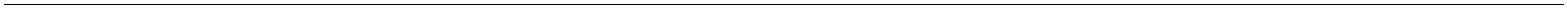 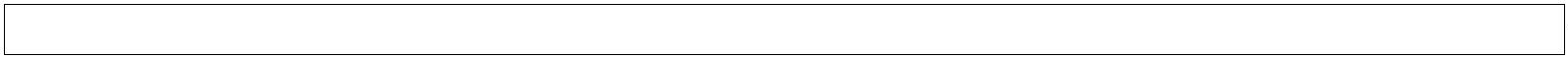 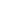 FIRMA DEL RESPONSABILEQUALORA L’ASPIRANTE CANDIDATO ABBIA PRESTATO SERVIZIO PRESSO PIÙ DITTE, LA PRESENTE VA REDATTA DALL’ULTIMA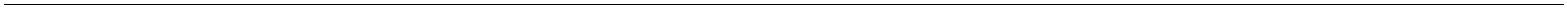 